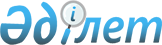 О внесении изменения и дополнений N 7 в приказ Министра экономики и 
бюджетного планирования Республики Казахстан от 23 сентября 2002 года N 3 "Об утверждении Единой бюджетной классификации Республики Казахстан", 
зарегистрированный за N 2012
					
			Утративший силу
			
			
		
					Приказ Министра экономики и бюджетного планирования Республики Казахстан от 21 января 2003 года N 10. Зарегистрирован в Министерстве юстиции Республики Казахстан 13 февраля 2003 года N 2170. Утратил силу - приказом Министра экономики и бюджетного планирования РК от 02.06.2005г. N 75




Извлечение из приказа Министра экономики и бюджетного планирования






Республики Казахстан от 02.06.2005г. N 75





     "В соответствии со статьей 27 Закона Республики Казахстан от 24 марта 1998 года "О нормативных правовых актах" и в связи с принятием постановления Правительства Республики Казахстан от 24 декабря 2004 года N 1362 "Об утверждении Единой бюджетной классификации Республики Казахстан" ПРИКАЗЫВАЮ:






     1. Признать утратившими силу приказы по Единой бюджетной классификации согласно приложению к настоящему приказу.






     2. Настоящий приказ вводится в действие с даты подписания и распространяется на отношения, возникшие с 1 января 2005 года.





 




     Министр





 




                                   Приложение 






                                   к приказу Министра 






                                   экономики и бюджетного 






                                   планирования






                                   Республики Казахстан 






                                   от 02.06.2005г. N 75





 




                       Перечень приказов






               по Единой бюджетной классификации





 




     ...






     38. Приказ Министра экономики и бюджетного планирования Республики Казахстан от 21 января 2003 года N 10 "О внесении изменения и дополнений N 7 в приказ Министра экономики и бюджетного планирования Республики Казахстан от 23 сентября 2002 года N 3 "Об утверждении Единой бюджетной классификации Республики Казахстан", зарегистрированный за N 2012" ...".






--------------------------------------------------------------------





 



 



     

Приказываю:




      1. Внести в 
 приказ 
 Министра экономики и бюджетного планирования Республики Казахстан от 23 сентября 2002 года N 3 "Об утверждении Единой бюджетной классификации Республики Казахстан", зарегистрированный за N 2012 (
 N 5 
 от 1 октября 2002 года - зарегистрированный за N 2013, 
 N 10 
 от 17 октября 2002 года - зарегистрированный за N 2018, 
 N 27 
 от 25 ноября 2002 года - зарегистрированный за N 2094, 
 N 37 
 от 6 декабря 2002 года - зарегистрированный за N 2101, 
 N 43 
 от 14 декабря 2002 года - зарегистрированный за N 2086, 
 N 52 
 от 6 января 2002 года - зарегистрированный за N 2119) следующие изменение и дополнения:



     в Единой бюджетной классификации Республики Казахстан, утвержденной указанным приказом:



     1) в классификации доходов бюджета:



     в категории 1 "Налоговые поступления":



     в классе 05 "Внутренние налоги на товары, работы и услуги":



     в подклассе 2 "Акцизы":



     по спецификам 30 "Бензин (за исключением авиационного), произведенный на территории Республики Казахстан, кроме реализуемого со специально оборудованных стационарных пунктов конечному потребителю", 31 "Бензин (за исключением авиационного), реализуемый со специально оборудованных стационарных пунктов конечному потребителю", 32 "Дизельное топливо, произведенное на территории Республики Казахстан, кроме реализуемого со специально оборудованных стационарных пунктов конечному потребителю", 33 "Дизельное топливо, реализуемое со специально оборудованных стационарных пунктов конечному потребителю", 34 "Бензин (кроме авиационного), реализуемый юридическими и физическими лицами оптом (для целей дальнейшей перепродажи)" и 35 "Дизельное топливо, реализуемое юридическими и физическими лицами оптом (для целей дальнейшей перепродажи)" в графе "Дата окончания действия" дополнить цифрами "01.01.03";



     дополнить спецификами 90, 91, 92, 93, 94, 95, 96 и 97 следующего содержания:



     "90 Бензин (за исключением авиационного) собственного производства, реализуемый производителями оптом



     91 Дизельное топливо собственного производства, реализуемое производителями оптом



     92 Бензин (за исключением авиационного) собственного производства, реализуемый производителями в розницу, использование на собственные производственные нужды



     93 Дизельное топливо собственного производства, реализуемое производителями в розницу, использование на собственные производственные нужды



     94 Бензин (за исключением авиационного), реализуемый юридическими и физическими лицами оптом



     95 Дизельное топливо, реализуемое юридическими и физическими лицами оптом



     96 Бензин (за исключением авиационного) реализуемый юридическими и физическими лицами в розницу, использование на собственные производственные нужды



     97 Дизельное топливо, реализуемое юридическими и физическими лицами в розницу, использование на собственные производственные нужды";



     в категории 4 "Полученные официальные трансферты":



     в классе 01 "Трансферты из нижестоящих органов государственного управления":



     в подклассе 2 "Трансферты из областных бюджетов, бюджетов городов Астана и Алматы":



     по специфике 09 "Бюджетные изъятия из областного бюджета Западно-Казахстанской области" в графе "Дата окончания действия" цифры "01.01.02" исключить;



     по спецификам 10 "Бюджетные изъятия из областного бюджета Карагандинской области" и 18 "Бюджетные изъятия из бюджета города Астаны" в графе "Дата окончания действия" дополнить цифрами "01.01.03";



     2) в классификации расходов бюджета:



     в функциональной группе 13 "Прочие" в подфункции 9 "Прочие" по администратору программ 272 "Исполнительный орган экономики, поддержки малого и среднего бизнеса, государственных закупок, финансируемый  из местного бюджета" дополнить программой 037 следующего содержания:



     "037 Организация и проведение процедур государственных закупок". 




     2. Департаменту бюджетной политики и планирования (Б.Т. Султанов) совместно с Департаментом правовой и организационной работы (Е.Е. Исаев) обеспечить государственную регистрацию настоящего приказа в Министерстве юстиции Республики Казахстан.




     3. Настоящий приказ вводится в действие со дня его государственной регистрации в Министерстве юстиции Республики Казахстан и распространяется на отношения, возникшие с 1 января 2003 года. 

     

Министр


					© 2012. РГП на ПХВ «Институт законодательства и правовой информации Республики Казахстан» Министерства юстиции Республики Казахстан
				